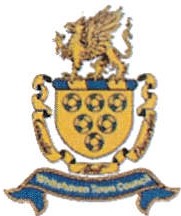 WHITEHAVEN TOWN COUNCIL NOTICE OF ANNUAL PARISH MEETINGNotice is hereby given that the Annual Parish Meeting will be held onTuesday 18th May 2021 at 6:00pm in the Solway Hall at Whitehaven Civic Hall, Lowther Street, WhitehavenAGENDAIntroduction and welcome from Councillor Brian O'Kane of Whitehaven Town Council.To approve the minutes of the Annua l Parish Meeting held on 21st May 2019.Annual Report presented by Councillor Brian O'Kane - to fo llo w.Report from Mike Starkie, the Ele ct ed Mayor of Copeland.Report from Sergeant Kelly Pennington, Cumb ria Constabulary.Report from Councillor Chris Whiteside from Cumbria County Council.Report from Chris Shaw, CALC Liaison Officer, Copeland.To invite the Deputy Mayor of the Town Council to address the meeting.To invite the public to raise any matters of interest and ask any questions of the represent at ives of the three local authorities responsib le for Whit ehaven. The Police may also be available to answer any questions on community policing.Close of meeting and vote of thanks.The Annual Parish Meeting is an opportunity for parishioners on the Electoral Roll for the Parish of Whitehaven to raise any matters of concern to them that relates to their local community. It would be helpful to have written notice of any matters to be raised but it is not essential. Matters can be raised at the meeting without prior notice. For any queries please contact the Clerk, Marlene Jewell on 01946 67366.Brian O'KaneCha irma n, Whitehaven Town Council